АДМИНИСТРАЦИЯМУНИЦИПАЛЬНОГО ОБРАЗОВАНИЯГОРОДСКОЙ ОКРУГ ЛЮБЕРЦЫМОСКОВСКОЙ ОБЛАСТИПОСТАНОВЛЕНИЕ30.12.2020                                                                                                         № 3988-ПАг. ЛюберцыО внесении изменений в Схему размещения рекламных конструкций на территории городского округа Люберцы Московской области	В соответствии с Федеральным законом от 06.10.2003 № 131-ФЗ 
«Об общих принципах организации местного самоуправления в Российской Федерации», Федеральным законом от 13.03.2006 № 38-ФЗ «О рекламе», Уставом городского округа Люберцы Московской области, Постановлением администрации муниципального образования городской округ Люберцы Московской области от 06.11.2018 № 4304-ПА «Об утверждении Положения о порядке установки и эксплуатации рекламных конструкций на территории муниципального образования городской округ Люберцы Московской области», Распоряжением администрации муниципального образования городской округ Люберцы Московской области 
от 22.10.2019 № 140-РА «О наделении полномочиями заместителя Главы администрации Семенова Александра Михайловича», письмом Главного управления по информационной политике Московской области от 23.12.2020 №36Исх-5409/, в целях совершенствования деятельности по размещению наружной рекламы на территории городского округа Люберцы Московской области, постановляю:Внести в Схему размещения рекламных конструкций на территории городского округа Люберцы Московской области, утвержденную Постановлением администрации муниципального образования городской округ Люберцы Московской области от 20.08.2019 № 3078-ПА следующие изменения:Дополнить Схему позициями № 1697, 1698, 1699 согласно приложению к настоящему Постановлению.Опубликовать настоящее Постановление в средствах массовой информации и разместить на официальном сайте администрации в сети «Интернет».Контроль за исполнением настоящего Постановления оставляю за собой.Заместитель Главы администрации                       	                           А.М.Семенов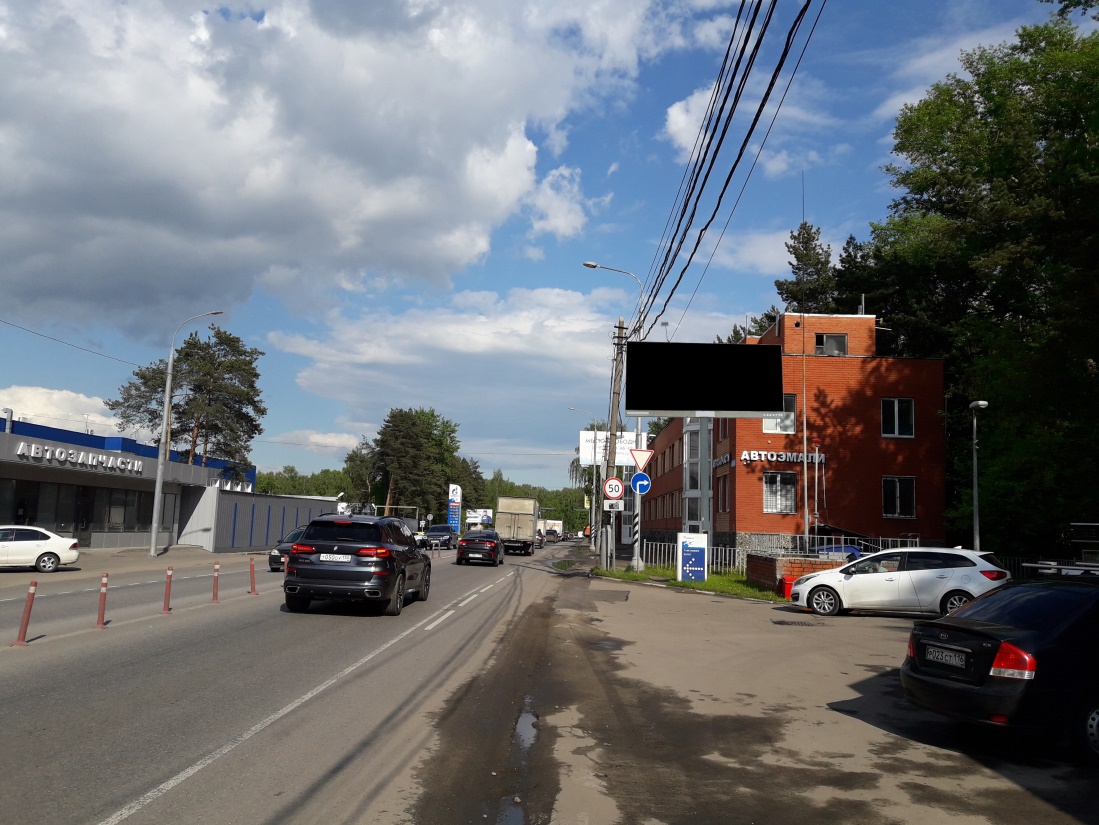 АДРЕСНАЯ ПРОГРАММА УСТАНОВКИ И ЭКСПЛУАТАЦИИРЕКЛАМНЫХ КОНСТРУКЦИЙКартографические материалыФотоматериалыСторона А                                                                               Сторона БСторона А                                                                                Сторона БСторона А                                                                             Сторона Б№ п/пАдрес установки и эксплуатации РК№ РК по картеВид РКТип РКРазмер РККол-во сторон РКОбщая площадь информационного поля РК, кв.м.Собственник или законный владелец имущества, к которому присоединяется РККадастровый номер участкаНомер и дата выписки из ЕГРП629Московская область, Люберецкий район, г. Люберцы, дп Красково (Коренёвское ш., рядом с д. 1, к. 5 Егорьевское ш.)1697ЩОСВнутренний подсвет3х6 236Акционерное общество «Красковская строительная компания»50:22:0060704:2540№ 50:22:0060704:2540-50/001/2019-1 от 21.11.2019 г. 630Московская область, Люберецкий район, г. Люберцы, дп Красково (Коренёвское ш., рядом с д. 18А по ул. Железнодорожная)1698ЩОСВнутренний подсвет3х6 236Акционерное общество «Красковская строительная компания»50:22:0060704:2540№ 50:22:0060704:2540-50/001/2019-1 от 21.11.2019 г. 631Московская область, Люберецкий район, г. Люберцы, дп Красково (Коренёвское ш., напротив ул. Карла Маркса, д. 117)1699ЩОСВнутренний подсвет3х6 236Акционерное общество «Красковская строительная компания»50:22:0060704:2540№ 50:22:0060704:2540-50/001/2019-1 от 21.11.2019 г.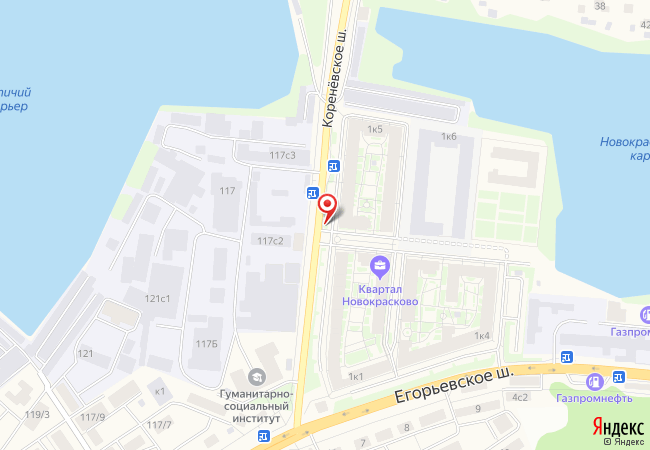 № 1697Московская область, Люберецкий район, г. Люберцы, дп Красково                                                  (Коренёвское ш., рядом с д. 1, к. 5 Егорьевское ш.)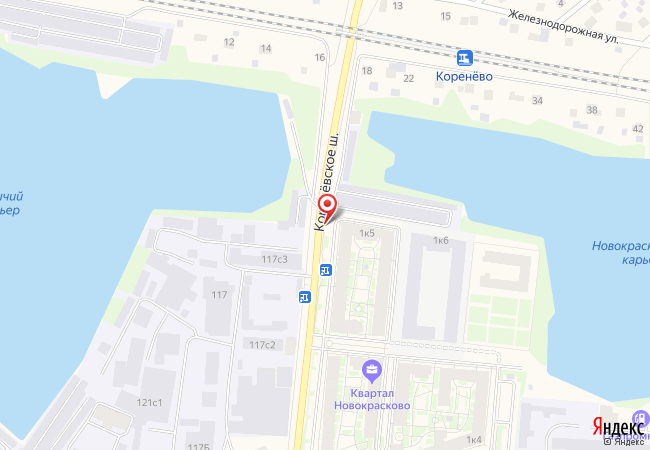 № 1698Московская область, Люберецкий район, г. Люберцы, дп Красково                                                 (Коренёвское ш., рядом с д. 18А по ул. Железнодорожная)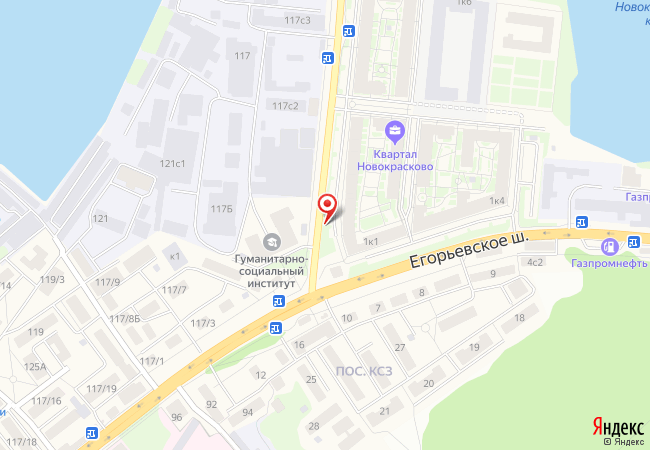 № 1699Московская область, Люберецкий район, г. Люберцы, дп Красково                                                (Коренёвское ш., напротив ул. Карла Маркса, д. 117)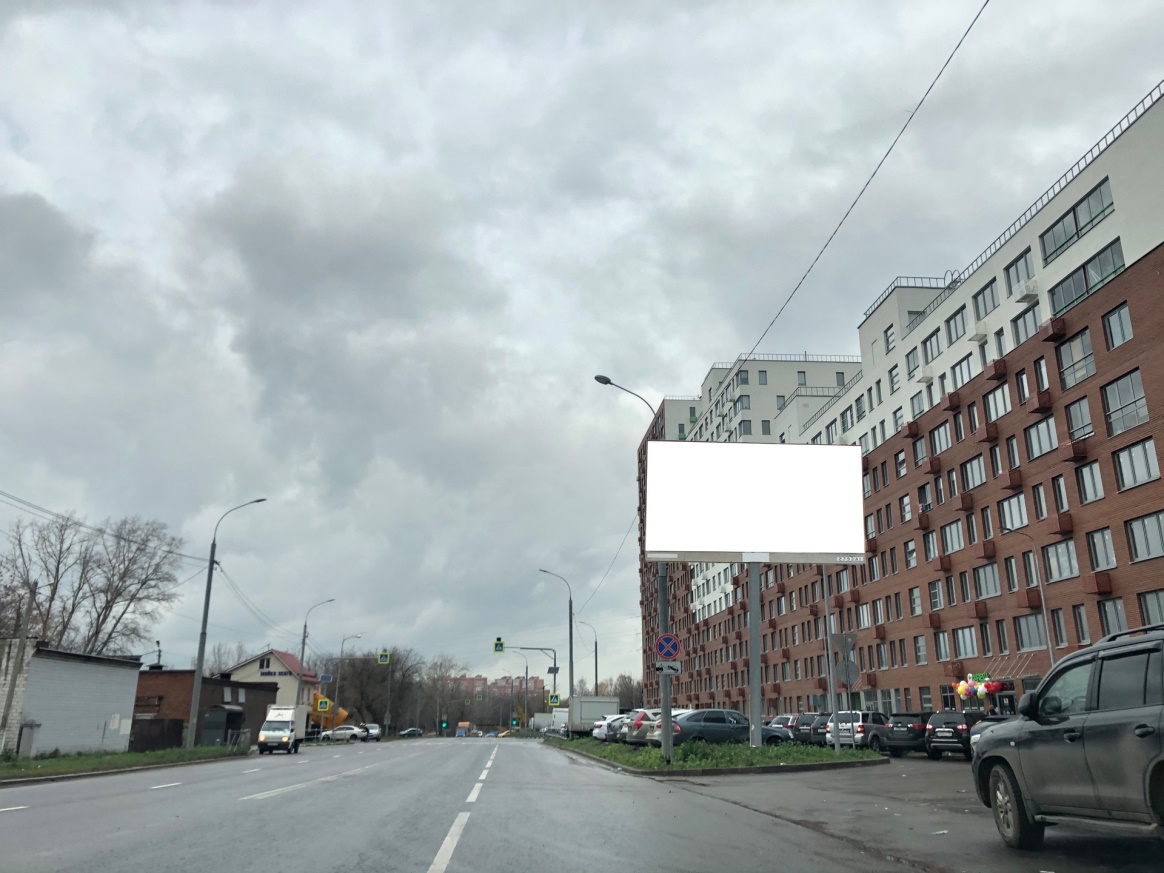 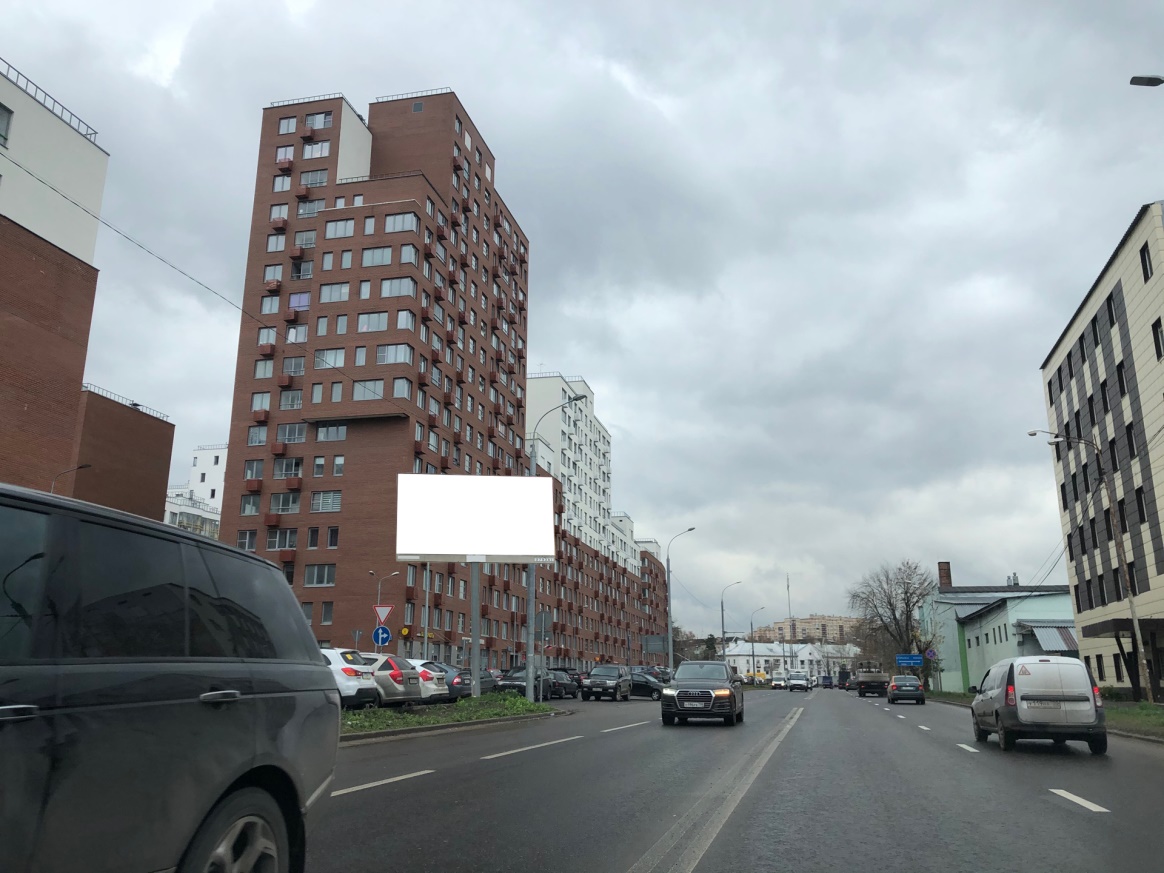 № 1697Московская область, Люберецкий район, г. Люберцы, дп Красково (Коренёвское ш., рядом с д. 1, к. 5 Егорьевское ш.)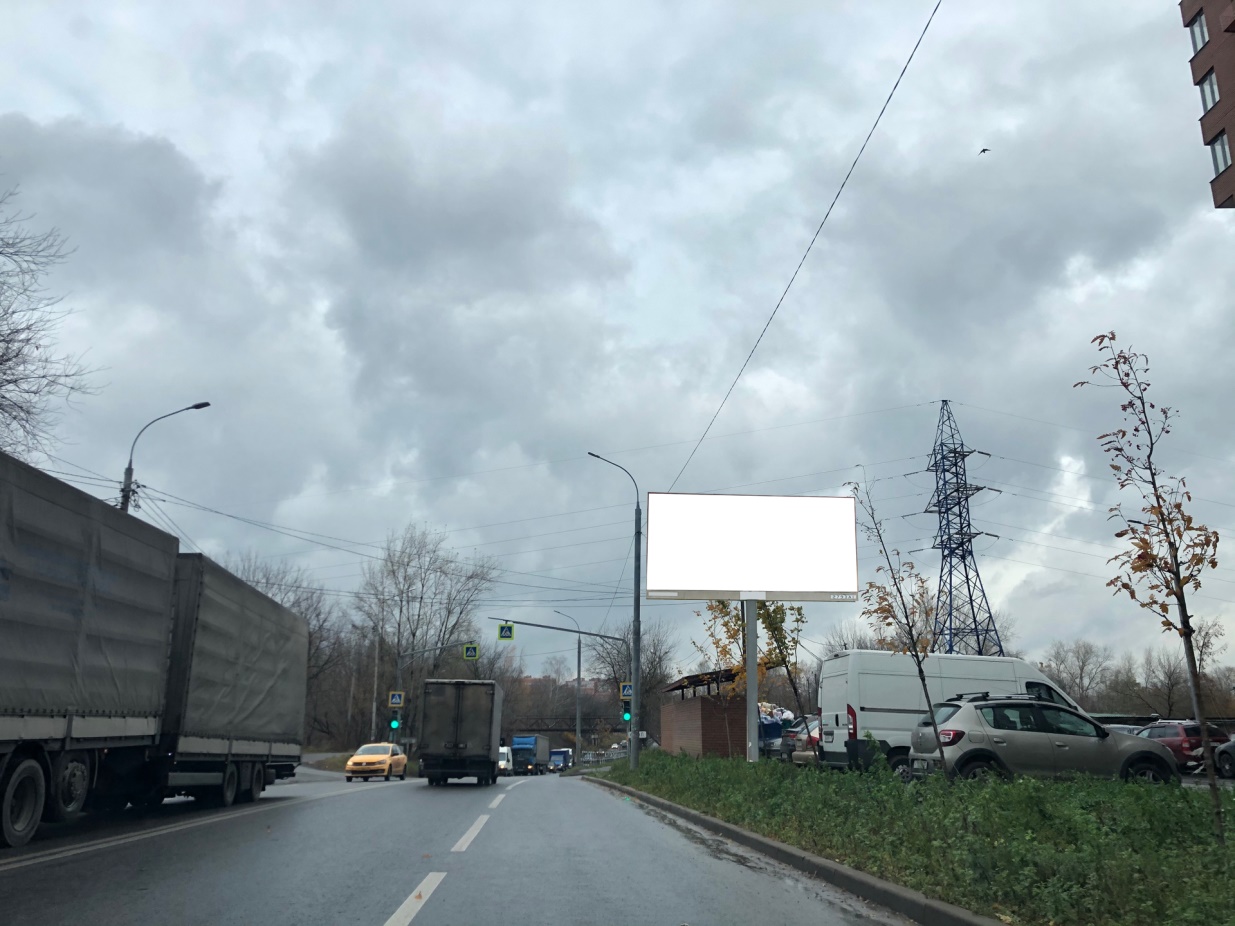 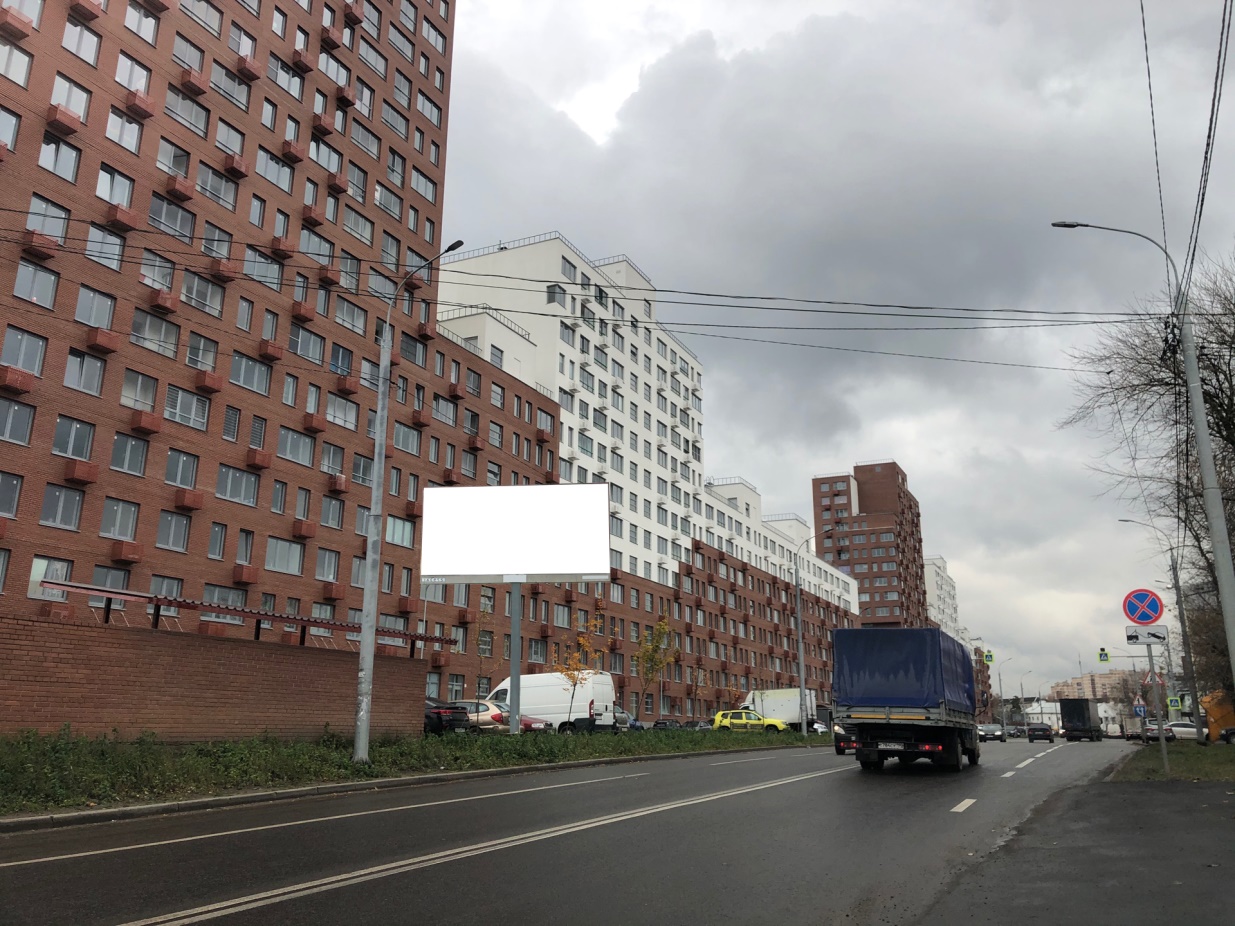 № 1698Московская область, Люберецкий район, г. Люберцы, дп Красково (Коренёвское ш., рядом с д. 18А по ул. Железнодорожная)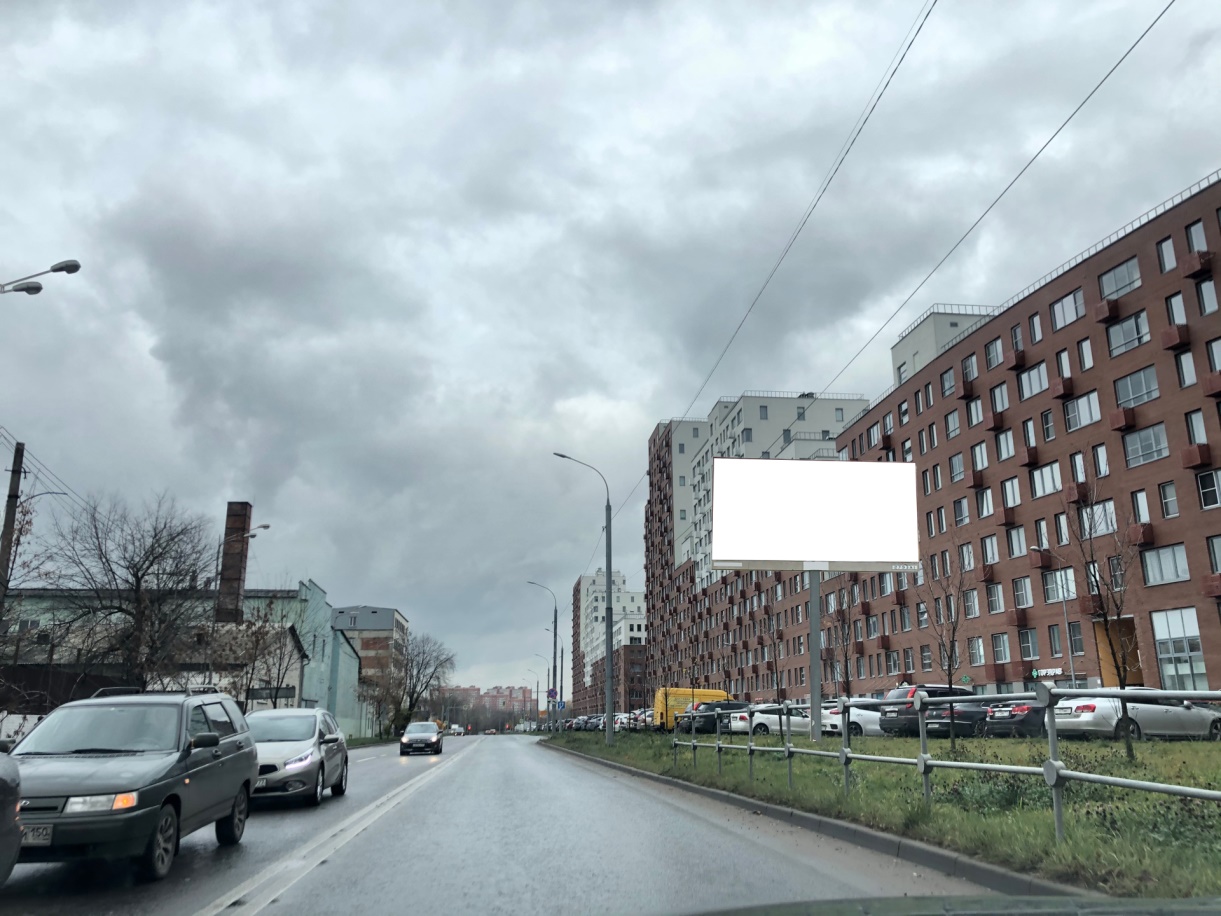 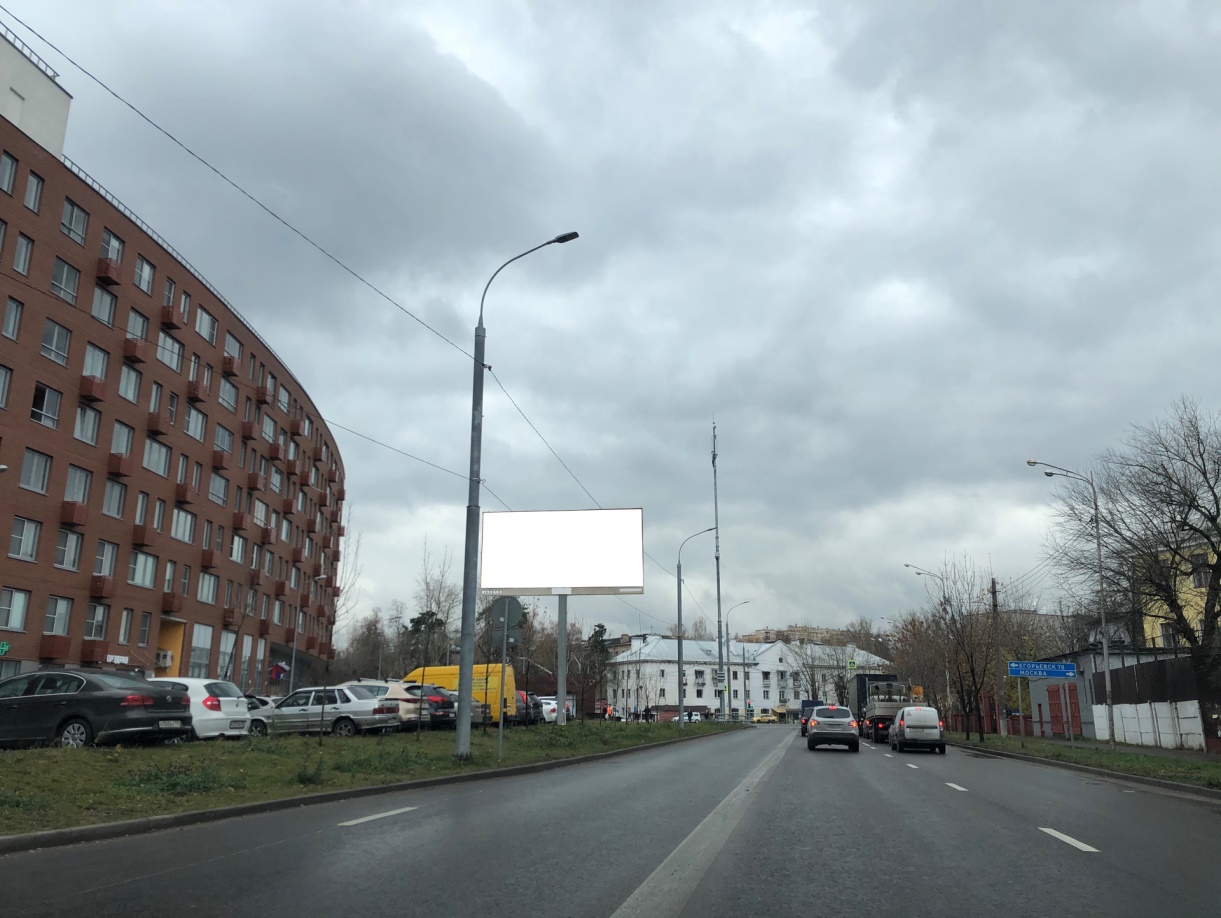 № 1699Московская область, Люберецкий район, г. Люберцы, дп Красково                                                                          (Коренёвское ш., напротив ул. Карла Маркса, д. 117) 